ПАСПОРТ МЕМОРИАЛЬНОГО ОБЪЕКТАНаименование объектаПамятный знак установлен в честь погибших в годы Великой Отечественной войны жителей села Пластунка,III. Место нахожденияIV. Фотографии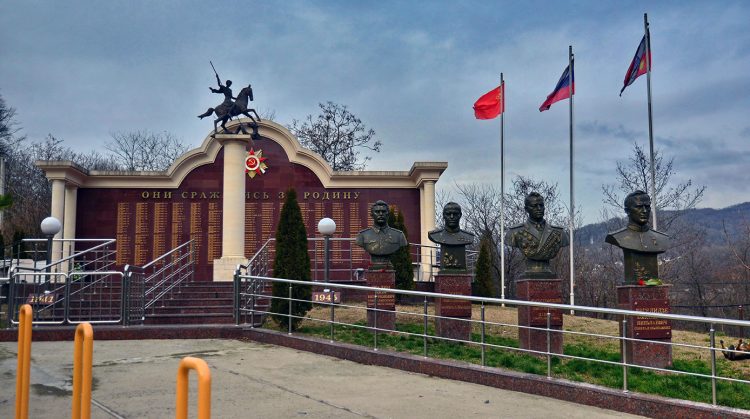 V. Вид объекта культурного наследияVI. Краткие исторические сведения Памятный знак установлен в честь погибших в годы Великой Отечественной войны жителей села Пластунка,Адрес (при наличии)Название места нахождения (парк, школа и т.д.) при наличииКоординаты GPSХостинский район, с. Пластунка43.666941°, 39.763513°ПамятникМемориалОбелискМемориальная доскаВоинские захороненияV